Penguatan Modal Sosial Menuju Kemandirian Perempuan Perdesaan Pelaku Industri Rumahan Emping Melinjo di Provinsi Banten(Strengtheining Social Capital to Wards Self Reliance Of Rural Women Of Cottege Industry “emping Melinjo” In Banten ProvinceKhaerul Saleh1*), Sumardjo2, Aida Vitayala S Hubeis2, dan Herien Puspitawati21Jurusan  Agribisnis,  Fakultas Pertanian, Universitas  Sultan Ageng Tirtayasa, Jl. Raya Jakarta Km 04, Pakupatan  Serang  42118, Indonesia2Departemen Sains Komunikasi dan Pengembangan Masyarakat, Fakultas Ekologi Manusia Institut Pertanian Bogor, Bogor 16680, Indonesia3Departemen Ilmu Keluarga dan Konsumen, Fakultas Ekologi Manusia  Institut Pertanian Bogor, Bogor 16680, IndonesiaAbstractThe cottage/home industry has been lacking the ability to compete in the market due to the low level of knowledge, skill and capability to the mastery of technology and access to capital, whereas its existence has an important position in the national economy. This study aims to determine the role of micro and meso social capital and its problems to the independence of women in rural home industries emping melinjo. The study was conducted in Banten Province, with a sample of 453 people, consisting of; 154 people in industrial zones, 147 people in agricultural zones and 152 people in tourism zones of 6,857 rural women home industries emping melinjo. Data analysis used descriptive statistics, one way anova, and Structural Equation Modeling (SEM). The results of the analysis show that the level of independence, capacity level, social capital of meso and micro social capital of women in rural areas are in the medium category. The hybryd model shows that rural women's independence is 43.0 percent directly affected by meso social capital and capacity level, while micro-social capital is influenced through capacity-level work. The level of rural women's independence is determined through aspects of decision-making, cooperation, business dynamics and access to capital. Strategy for increasing self-reliance is done through strengthening of meso social capital, especially infrastructure support and extension materials, which has indirect influence on strengthening micro social capital and rural women's capacity levelKeywords:  cottage Industrial “emping melinjo”, social capital micro, meso social capital, the level of capacity and autonomy of rural womenAbstrakIndustri rumahan selama ini kurang memiliki kemampuan untuk bersaing di pasar, disebabkan karena rendahnya tingkat pengetahuan, keterampilan, dan kapabilitas terhadap penguasaan  tekonologi serta akses permodalan, padahal keberadaannya memiliki posisi penting dalam perekonomian nasional. Penelitian ini bertujuan mengetahui peran modal sosial mikro dan meso serta permasalahannya terhadap kemandirian perempuan perdesaan pelaku industri rumahan emping melinjo.  Penelitian dilakukan di Provinsi Banten,  dengan sampel sebanyak 453 orang,  terdiri dari; 154 orang di zona industri, 147 orang di zona pertanian dan 152 orang di zona pariwisata dari 6.857 orang perempuan perdesaan pelaku industri rumahan emping melinjo.  Analisis data menggunakan statistik deskriptif, one way anova, dan Struktural Equation Modeling (SEM).  Hasil analisis menunjukkan bahwa tingkat kemandirian, tingkat kapasitas, modal sosial meso dan modal sosial mikro perempuan persdesaan berada pada kategori sedang.  Model hibryd menunjukkan bahwa kemandirian perempuan perdesaan 43,0 % dipengaruhi secara langsung maupun oleh modal sosial meso, dan tingkat kapasitas, sedangkan modal sosial mikro berpengaruh melalui bekerjanya tingkat kapasitas. Tingkat kemandirian perempuan perdesaan ditentukan melalaui aspek  pengambilan keputusan, kerjasama, kedinamisan usaha dan akses permodalan.  Strategi peningkatan kemandirian dilakukan melalui penguatan modal sosial meso, terutama dukungan infrastruktur dan materi penyuluhan, yang memiliki pengaruh tidak langsung  pada penguatan modal sosial mikro dan  tingkat kapasitas perempuan perdesaan.Kata kunci :  Industri rumahan emping melinjo, Modal sosial mikro, Modal sosial meso, tingkat kapasitas dan tingkat kemandirian perempuan perdesaan________________________________________Korespondensi Penulis,E-mail:  khaerulsaleh63@yahoo.co.id		PendahuluanIndustri rumahan (cottage industry) kurang mampu bersaing di pasar. Hal ini disebabkan karena tingkat pengetahuan, keterampilan, dan kapabilitas terhadap tekonologi serta akses sumber permodalan rendah, padahal industri rumahan memiliki posisi penting dalam perekonomian nasional. Peran industri rumahan dalam sistim ekonomi selain menciptakan lapangan kerja juga mamapu meningkatkan pendapatan dan kesejahtraan rumahtangga,  dalam banyak hal industri rumahan mampu berperan sebagai  perekat  dan stabilitas sosial terutama dalam mengurangi kesenjangan ekonomi dan sosial.Permasalahan yang dihadapi perempuan perdesaan dalam menjalankan peran publik juga masih lemah, hal ini terlihat dari kegiatan kerjasama antar dengan individu yang dilakukannya.  Terkait dengan keberlanjutan usaha, seperti pemasok bahan baku, pelanggan atau mitra usaha dan pemilik modal umumnya juga rendah (Utami&Sumardjo, 2006).  Kemandirian merupakan bentuk kejasama yang saling berketergantungan antara individu (Sumardjo, 1999).  Kemandirian menunjukkan keindependenan pada pihak lain, namun tetap menjalin kerjasama yang harmonis antar individu. Dalam beberapa litelatur (Jejeebhoy, 2001; Shatar&Kazi, 2000; Sumardjo, 1999; Setiawan,  2015; Steinberg, 2002; Fusaeni&Sabiti 2015; Nawawi&Martini, 1994) kemandirian merupakan kemampuan menciptakan saling tergantungan (interdependecy) dan duduk setara dalam pola kebersamaan (partnership) dengan pihak lain (Sumardjo, 1999; Fusaeni&Sabiti 2015), kemampuan mengatasi perbagai masalah demi mencapai tujuan tanpa tergantung atau menutup diri terhadap berbagai kemungkinan kerjasama yang saling menguntungkan, bebas menentukan nasib dan keputusannya (powerness) dalam berbagai relasi tanpa membebani pihak lain (Shatar&Kazi, 2000; World Bank, 2002).Mu’tadin, 2002;  Desmita, 2010; Wijaya, 2009:, merumuskan  kemandirian sebagai sikap kebebasan (autonomy) untuk menentukan nasibnya sendiri melalui perilaku percaya diri, tidak berketergantungan, dan memiliki kebebasan dalam bertindak.  Kemandirian merupakan sebuah sikap yang berangkat dari kesadaran diri untuk tidak mudah tergantung pada orang lain, namun mandiri bukan berarti tidak butuh orang lain. Kemandirian perempuan perdesaan seyogyanya menjadi tujuan utama keberdayaan perempuan perdesaan, kemandirian perempuan perdesaan diartikan sebagai kemampuan perempuan perdesaan dalam mengembangkan jaringan (networking) antar individu dan lingkungan, sehingga terjalin ikatan kerjasama yang saling menguntungkan. Perempuan mandiri (otonom) adalah perempuan yang memiliki kebebasan untuk menentukan pilihan, memutuskan apa yang dianggapnya baik dan bermanfaat sesuai dengan kapasitas /kemampuannya (Disanayake et.al 2014).  Sebaliknya kemiskinan, pengangguran dan keterbelakangan akan menjadi penghambat bahkan mempersempit ruang publik perempuan perdesaan. Kemandirian perempuan perdesaan merupakan perpaduan antara harapan dan kepercayaan (expectatiuon and trust) (Sahyuti, 2008; Yustika, 2012), dan merupakan bagian dari multi peran perempuan, salah satunya adalah industri rumahan emping melinjo, dan meenjadi arena (spare) bagi perempuan dalam meningkatkan kemandirian ekonomi.  Kemandirian tidak dapat dipisahkan dengan perilaku atau karakteristik perempuan,  sesuai dengan sikap pribadi perempuan yang meliputi; sifat ulet, sabar, tekun, memulai dari hal kecil, serta kreatif dalam memanfaatkan kesempatan dan peluang (Sitorus dan Warsito, 2013).  Modal sosial merupakan kemampuan yang muncul pada individu dari kebiasaan  dan kepercayaan yang tinggi, yang memungkinkan munculnya hubungan timbal balik  dan kerjasama antar individu.  Modal sosial merupakan sarana pengembangan jaringan komunikasi dan kerjasama antar individu dalam meraih dan memanfaatkan sumber-sumber ekonomi (Sawitri&Soepriadi 2014), sikap saling percaya, proaktif, kerjasama antar individu dalam komunitas, berkembang dalam masyarakat dan membentuk sistim jaringan yang  melintas batas antar keluarga, komunitas bahkan secara luas antar wilayah (Pranaji,  2006).Modal sosial berbentuk jaringan (network) memungkinkan munculnya sumberdaya strategis dan potensial untuk dimannfaatkan individu maupun kelompok masyarakat, berupa jaringan bahan baku, jaringan pasar, jaringan informasi dan sumber permodalan (Murniarti, 2004; Maika&Kiswanto, 2007).  Karenanya ketika modal sosial (kepercayaan, norma, kerjasama dan hubugan sosial) bekerja maka akan mendorong terciptanya kemandirian, baik kemandirian individu maupun kelompok.  Namun kesenjangan juga akan terjadi bila modal sosial tidak berfungsi, bahkan menjadi penghambat atau membatasi keterlibatan peran perempuan, seperti nilai-nilai tradisi, norma maupun sikap tabu yang berlaku dalam keluarga dan masyarakat (Muin, 2013; Faturochman, 2001).Sejalan dengan uraian yang telah diungkapkan, maka tujuan penelitian ini  adalah (1) menganalsis faktor yang mempengaruhi tingkat kapasitas; (2) menganalisis faktor yang mempengaruhi tingkat kemandirian; (3) merumuskan strategi peningkatan kemandirian perempuan perdesaan pelaku industri rumahan emping melinjo melalui penguatan  modal  sosial mikro dan modal sosial meso. Metode PenelitianPenelitian ini dilaksanakan di Provinsi Banten, yang dibagi dalam tiga wilayah (zona) mengacu kondisi geografis wilayah, yang meliputi:  zona industri, zona pertanian,  dan zona pariwisata.  Desain penelitian dilakukan secara kuantitatif dan kualitatif (mixed method), dengan menggunakan metode survai, studi dokumentasi dan observasi secara seimbang. Penentuan responden dilakukan secara bertingkat (multistage random sampling).  Pengumpulan data dilaksanakan dari bulan Juli sampai Desember 2015.  Populasi penelitian adalah perempuan perdesaan pelaku industri rumahan emping melinjo, berjumlah 6.857 orang.  Sampel yang digunakan  sebanyak 453 orang, terdiri dari;  154 orang di zona industri, 147 orang di zona pertanian, dan 152 orang dari zona pariwisata.  Untuk melengkapi informasi yang dibutuhkan, maka dipilih 10 orang responden kunci dari masing-masing wilayah sebagai informan. Data yang dikumpulkan dalam penelitian ini meliputi; Karakteristik Responden (ξ1), Karakteristik  Keluarga (ξ2), Kegiatan Penyuluhan (ξ3), Dukungan Lingkungan (ξ4),  Modal Sosial Mikro  (η1), Modal Sosial Meso (η2),  Tingkat Kapasitas (η3), dan Tingkat Kemandirian (η4),.  Instrumen penelitian berupa kuesioner yang disusun dalam bentuk pertanyaan atau pernyataan tertutup dan terbuka. Pengolahan dan analisis data yang digunakan adalah statistik deskriptif, one way Anova dan Structural Equation Modeling (SEM). Hasil dan PembahasanDeskripsi variabel terkait Peningkatan Kemandirian Perempuan Perdesaan melalui Penguatan  Modal SosialSecara umum variabel terkait peningkatan kemandirian perempuan perdesaan pelaku industri rumahan emping melinjo berada pada kategori sedang kecuali karakteristik individu, karakteristik keluarga dan kegiatan penyuluhan sebagaimana terlihat pada Tabel 1.  Karakteristik individu berada pada kategori sangat rendah  dengan skor 32,73, demikian pula halnya dengan karakteristik keluarga memiliki skor  36,57 dengan kategori sangat rendah, rendahnya karakteristik individu dan karakteristik keluarga lebih dipengaruhi oleh rendahnya tingkat pendidikan yang dimiliki perempuan perdesaan pelaku industri rumahan emping melinjo dan keluarganya. Berdasarkan analisis faktor, rendahnya karakteristik individu juga dipengaruhi oleh, skala usaha, akses informasi, penguasaan bahan baku dan penguasaan teknologi.  Sedangkan rendahnya karakteristik keluarga dipengaruhi oleh status perkawinan, tingkat pendidikan dan usia kepala keluarga.  Hasil analisis Anova diketahui bahwa karakteristik individu berbeda nyata pada masing-masing zona, sedangkan karakteristik keluarga pada zona industri berbeda nyata dengan zona pertanian dan zona pariwisata, sedangkan zona pertanian dan zona pariwisata, karakteristik keluarga tidak berbeda nyata.Variabel kegiatan penyuluhan yang diharapkan mampu meningkatkan kualitas pribadi dan keluarga perempuan perdesaan berada pada kategori rendah dengan skor 46,10, kegiatan penyuluhan pada zona  pariwisata dan zona pertanian sudah lebih baik dibanding zona industri, rendahnya kegiatan penyuluhan lebih dipengaruhi oleh rendahnya tingkat intensitas kegiatan penyuluhan.Variabel dukungan lingkungan, modal sosial mikro, modal sosial meso, tingkat kapasitas dan tingkat kemandirian perempuan perdesaan berada pada kategori sedang (Tabel 1),  dukungan lingkungan pada zona industri kondisinya lebih tinggi dibanding zona pariwisata dan pertanian, sedangkan modal sosial mikro pada zona pertanian memiliki skor lebih tinggi dibanding dengan zona pariwisata dan industri. Modal sosial meso, tingkat kapasitas dan tingkat kemandirin perempuan perdesaan di masing masing zona memiliki skor yang hampir sama dan tidak berbedanyata.Tabel 1. Skor rataan variabel terkait kemandirian perempuan perdesaan Keterangan   Notasi huruf (a atau b) yang sama menunjukkan tidak berbeda nyata berdasarkan uji one way Anova * signifikan pada taraf nyata α=0,05 (berdasarkan  hasil uji t) Skor  0 - 20 = Buruk;  21-39   = Sangat rendah;  40-60   = Rendah;   61 -  79=sedang;   80-100 = TinggiFaktor yang Mempengaruhi Kemandirian Perempuan Perdesaan Pelaku Industri Rumahan Emping MelinjoPada hipotesis awal, diduga bahwa kemandirian perempuan perdesaan pelaku industri rumahan emping melinjo, dipengaruhi oleh faktor modal sosial mikro (ɳ 1), modal sosial meso (ɳ2), dan tingkat kapasitas (ɳ3).  Setelah direspesifikasi model sebagaimana  Gambar 1, tidak semua faktor  yang diusung berpengaruh secara positif terhadap kemandirian perempuan perdesaan dalam menjalankan industri rumakan emping melinjo. Modal sosial mikro (ɳ1) berpengaruh secara negatif pada tingkat kemandirian, namun memberikan pengaruh positif pada tingkat Kapasitas (Gambar 1). melalui analisis  Confirmatory Faktor Analysis (CFA) diperoleh bahwa model yang dihasilkan fit dan didukung oleh aspek-aspek prediktor yang dinyatakan valid  serta dapat digunakan untuk mengukur peubah laten.Penguatan Modal Sosial MikroTabel 1 dan Gambar 1, modal sosial mikro berada pada kategori sedang dengan skor 70.95, keberadaan modal sosial mikro dipengaruhi oleh karakteristik individu. modal sosial meso dan karkteristik keluarga.  Karakteristik individu ditentukan oleh aspek  pendidikan formal, skala usaha, akses terhadap informasi, penguasaan bahan baku dan penguasaan teknologi,  karakteristik individu dapat ditingkatkan melalui peningkatan pendidikan dan penguatan skala usaha, sedangkan akses terhadap informasi, penuasaan bahan baku dan penguasaan teknologi  memiliki dukungan yang rendah terhadap karakteristik individu karena kegiatan industri rumahan emping melinjo yang dilakukan perempuan perdesaan di Provinsi Banten cenderung dilakukan secara turun temurun dan tidak kapabel terhadap teknologi. Karakteristik keluarga perempuan perdesaan pelaku industri rumahan emping melinjo, berpengaruh pada penguatan modal sosial mikro (Gambar 1).   Pengaruh yang diberikan karaktristik keluarga berarah negatif, hal ini menunjukkan bahwa struktur keluarga yang dibangun masyarakat perdesaan Banten baik secara sosial maupn budaya masih lekat dengan budaya patriarki, dimana pandangan subordinasi bagi perempuan masih mewarnai kehidupan keluarga dan masyarakat baik dalam kancah ekonomi maupun sosial politik.  Kuatnya budaya patriaki, pada masyarakat perdesaan menimbulkan prilaku  inword looking, yakni perilaku tertutup dan penuh dengan kecurigaan pada perempuan.Faktor lain yang mempengaruhi penguatan modal sosial mikro adalah modal sosial meso, keberadaan modal sosial meso dalam masyarakat perdesaan berperan sebagai penghubung sosial (social linking), aktivitas domestik maupun aktivitas pablik yang dijalankan perempuan perdesaan merupakan proses interaksi sosial atau kerjasama yang dibangun perempuan dengan tujuan meningkatkan pendapata dan kesejahtraan keluarga. Kepercayaan, tindakan proaktif dan norma sosial merupakan unsur modal sosial meso perempuan perdesaan pelaku industri rumahan emping melinjo, tingginya tingkat kepercayaan dan tindakan proaktif sebagai bentuk diterimanya perempuan dalam ruang publik. Kepercayaan dan tindakan proaktif merupakan sikap saling membantu, saling memberi dan menerima, antar individu dalam masyarakat, dan menjadi roh dari modal sosial, (Munandar&Homzah, 2005).  Kepercayaan dan tindakan proaktif yang melekat dalam diri perempuan perdesaan, menunjukkan bahwa modal sosial yang berkembang pada perempuan perdesaan telah membuka ruang perempuan untuk berinteraksi secara luas dan terbuka baik melalui jaringan pasar, informasi maupun jaringan komunikasi  yang dibutuhkan dalam pengembangan industri rumahan emping melinjo. Penguatan Modal Sosial Meso.Tabel 1 terlihat bahwa modal sosial meso perempuan perdesaan pelaku industri rumahan emping melinjo berada pada kategori sedang.   Secara struktural modal sosial meso (komunitas) dipengaruhi oleh faktor dukungan lingkungan dan kegiatan penyuluhan (Gambar 1).  Dukungan lingkungan dibentuk melalui aspek ketersediaan infrastruktur, dukungan sosial ekonomi, dan dukungan lingkungan keluarga.  Modal sosial meso berperan sebagai penghubung sosial (social linking) dan perekat sosial (social glue) bagi pengembangan keberlanjutan usaha perempuan perdesaan baik dengan pemasok bahan baku, pelanggan atau mitra  dan pemilik modal.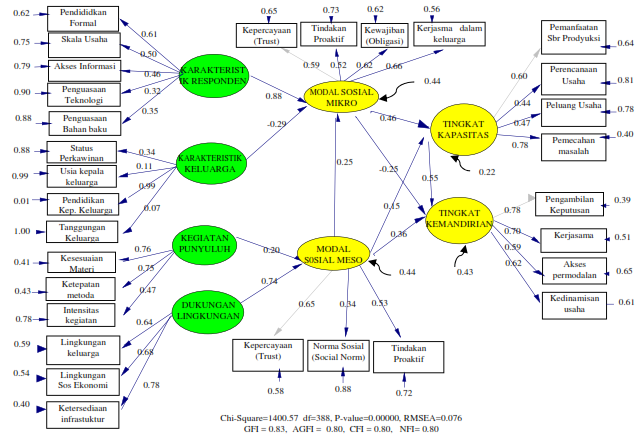 Gambar 1.  Model hibryd  Kemandirian  Perempuan Perdesaan Pelaku Industri Rumahan Emping Melinjo melalui penguatan Modal sosial Interaksi sosial (social interactions) perempuan perdesaan yang dilakukan  melalui apek dukungan kelembagaan sosial ekonomi (KUB, Koperasi, arisan kegiatan keagamaan) dan dukungan keluarga (keluarga inti dan keluaaga dekat) menghasilkan sistim jaringan yang mamapu melintas batas dengan radius yang lebih luas baik di tingkat lingkungan,  desa bahkan tingkat Kecamatan dan Kabupaten (Pranaji 2006).  Karenanya modal sosial meso bukan sebatas  penghubung dan perkat sosial bahkan lebih luas lagi sebgai jembatan (bridging) antara kepentingan individu dengan  komunitas.   Faktor lain yang mempengaruhi keberadan modal sosial meso adalah kegiatan penyuluhan, kegiatan penyuluhan melalui aspek metoda, dan materi penyuluhan, sebagai sarana meningkatkan kemampuan dan keterampilan perempuan dalam menjalankan usaha industri rumahan emping melinjo. Rendahnya tingkat intensitas kegiatan penyuluhan  selain disebabkan karena keterbatasan jumlah personal penyuluh, juga usaha industri rumahan umumnya belum menjadi starategi unggulan pembangunan ekonomi.  Pengembangan modal sosial melalui kegiatan penyuluhan salah satunya adalah mengintroduksikan nilai-nilai sosial yang berkembang dalam masyarakat seperti kepercayaan (trustworthy), kerjasama yang saling menguntungkan dan hubungan timbal balik antar individu dalam komunitas, yang teraktualisaikan melalui pengembangan jaringan sosial sebagai agregat potensial dan aktual, untuk terwujudnya keberlangsungan usaha yang saling menguntungkan ( Syahyuti, 2008; Yustika, 2012),  dalam dalam prakteknya pengembangan modal sosial melalui kegiatan penyuluhan mencakup aktivitas; (1) kemampuan membangun kelambagaan (institutions building), (2) kemampuan berpartisipasi secara adil dan setara, dan (3) sikap saling percaya, saling mendukung, saling peduli (solidarity) dan saling memperkuat antar pihak yang terlibat dalam jaringan (Sumardjo, 2012).Faktor-faktor yang Mempengaruhi Tingkat Kapasitas  Perempuan Perdesaan Gambar 1, menunjukkan bahwa tingkat kapasitas perempuan perdesaan dipengaruhi secara langsung oleh faktor modal sosial mikro (keluarga) dan modal sosial (komunitas).  Karakteristik individu dan karakteristik keluarga tidak berpengaruh secara langsung pada tingkat kapasitas melainkan melalui modal sosial mikro, demikian pula pada dukungan lingkungan dan kegiatan penyuluhan berpengaruh pada tingkat kapsitas melalui modal sosial meso.  Artinya bahwa semakin tinggi modal sosial (mikro dan meso) yang dimiliki perempuan perdesaan maka tingkat kapsitas perempuan perdesaan pelaku industri rumahan emping melinjo semakin tinggi.  Tabel 1, menunjukkan bahwa tingkat kapasitas perempuan perdesaan berada pada katagori sedang.  Tingkat kapasitas perempuan perdesaan pelaku industri rumahan emping melinjo di Provinsi Banten sebagaimana  Gambar 1,  diukur melalui aspek  kemampuan dalam mecahkan masalah, kemampuan memanfaatkan sumber produksi, pemanfaatan peluang usaha dan perencanaan usaha. Modal sosial mikro berpengaruh sebesar 0,46 atau 21,15 % melalui aspek kerjasama dalam keluarga, kewajiban, kepercayaan dan tindakan proaktif terhadap tingkat kapasitas perempuan perdesaan pelaku industri rumahan emping melinjo, Sedangkan modal sosial meso berpengaruh sebesar 0,15 atau 2,25 % melalui aspek kepercayaan, tindakan proaktif dan norma sosial. Tingkat kapasitas yang dimiliki perempuan perdesaan sebagai bentuk kemampuan perempuan perdesaan dalam menjalankan usaha industri rumahan emping melinjo, akan semakin efisien apa bila didukung dengan jaringan sosial (sosial networking) yang merupakan bagian dari kekuatan modal sosial.  Modal sosial menuntut partisipasi dalam  jaringan, trust, norma sosial, sifat keumuman  pemilikan (the common), dan sikap komunitas yang proaktif (Syahyuti, 2008).Kapasitas hanya akan tercipta bila ada sikap timbal balik (resiprositas) yang tinggi antara individu. Artinya, kapasitas bukan semata-mata hanya sebagai suatu kemampuan dalam melakukan suatu pertimbangan dan perhitungan bisnis melainkan kombinasi antara sifat kepentingan pribadi jangka pendek dengan harapan keuntungan dalam jangka panjang sebagai dukungan keberlanjutan usaha. Karenanya peran modal sosial mampu mengikat kerjasama dalam keluarga, memberikan kepercayaan, dan menjalankan tindakan proaktif, bukan semata menjadi perekat sosial (social glue) dan dukungan sosial akan tetapi menjadi ekspektasi dan altruism antara individu dalam keluarga dan komunitas. Faktor-faktor yang Mempengaruhi Tingkat Kemandirian Perempuan Perdesaan  Pelaku Industri Rumahan Emping Melinjo di Provinsi BantenKemandirian perempuan perdesaan berada pada kelompok sedang, dan dipengaruhi secara langsung  dan positif oleh tingkat kapasitas (ɳ3), dan modal sosial meso (ɳ2),  sedangkan modal sosial mikro (ɳ1) memiliki pengaruh negatif, sebagaimana Gambar 1.  Meningkatnya kemandirian perempuan perdesaan pelaku industri rumahan emping melinjo, sejalan dengan tingginya tingkat kapasitas dan  modal sosial.  Keberadaan modal sosial baik tingkat mikro maupun tingkat meso secara langsung maupun tidak langsung berpengeruh pada peningkatkan kemandirian perempuan perdesaan pelaku industri rumahan emping melinjo.  Pengaruh langsung modal sosial mikro (keluarga) terhadap tingkat kemandirian lebih diwarnai oleh budaya patriarkhi, yang menempatkan perempuan tidak banyak memiliki pilihan. akibtanya kemandirian perempuan menjadi rendah, relasi yang terjadi dalam keluarga dimana perempuan disandingkan dengan karakter laki laki, menjadikan perempuan sulit lepas dari dominasi laki-laki, seperti dalam melakukan kerjasama, dan mengembangkan jaringan pasar. kerjasama dalam keluarga kewajiban dan kepercayaan, untuk meningkatkan kemandirian maka sumberdaya keluarga harus dimiliki dan dikuasai sepenuhnya oleh perempuan, (Prakash 2002). Keberadaan modal sosial meso dalam meningkatkan kemandirian perempuan perdesaan dalam menjalankan industri rumahan emping melinjo, melalui perluasan jaringan dengan memanfaatkan potensi dan dukungan lingkungan seperti sarana transfortasi, kelembagaan ekonomi dan sosial, serta memaksimalkan peran dan dukungan keluarga (keluarga inti dan keluarga dekat) Berdasarkan Gambar 1  terlihat bahwa tingkat kemandirian perempuan perdesaan pelaku industri rumahan emping melinjo ditentukan oleh aspek pengambilan keputusan, kerjasama dengan pihak luar, kedinamisan usaha dan akses permodalan, rendahnya akses permodalan terhadap tingkat kemandirian, bila ditelusuri lebih lanjut disebabkan, selain oleh faktor internal juga oleh faktor ekxternal terutama yang terkait admisitrasi yang dibutuhkan kreditor (lembaga perbankan).Dari urian tersebut didapat tingkat kemandirian perempuan perdesaan pelaku industri rumahan emping melinjo sebagaimana Gambar 1, secara simultan dapat dirumnuskan sebuah model struktural sebagai berikut;  ɳ4 = -0,25ɳ1 + 0,36ɳ2 + 0,55ɳ3  dengan R2 =43 %. Nilai R2 menunjukkan bahwa 43 % tingkat kemandirian pelaku industri rumahan emping melinjo Provinsi Banten dipengaruhi oleh bekerjanya modal sosial mikro, modal sosial meso dan kapasitas  sedangkan sisanya 57 % dipengaruhi oleh  faktor lain diluar model.Strategi Penguatan Modal Sosial Perempuan Perdesaan dalam  Peningkatan Keman dirian Perempuan Perdesaan  pelaku industri rumahan emping melinjo di  Propinsi BantenModel hybrid yang diperoleh dari analisis  SEM menunjukkan nilai pengaruh, nilai validitas, dan nilai reliabilitas signifikan antara variabel laten endogen dan variabel laten eksogen dalam peningkatan kemandirian perempuan perdesaan pelaku industri rumahan emping melinjo, hasil analisis SEM (Gambar 1) memberikan informasi bahwa variabel yang mempengaruhi kemandirian perempuan perdesaan pelaku industri rumahan emping melinjo di Provinsi Banten adalah kapasitas dan modal sosial meso. Strategi peningkatan kemandirian perempuan perdesaan pelaku industri rumahan emping melinjo melalui penguatan modal sosial di Provinsi Banten merujuk Gambar1, dilakukan melalui tiga pendekatan/strategi, yang meliputi;  Pertama, peningkatan kemandirian perempuan dilakukan dengan meningkatkan modal sosial meso dan tingkat kapasitas. Modal sosial meso berpengaruh pada penguatan pada modal sosial mikro, dan  tingkat kapasitas, modal sosial meso selain dipengaruhi oleh dukungan lingkungan juga dengan memaksimalkan peran penyuluhan yang meliputi; (1) memfasilitasi kreativitas perempuan perdesaan; (2) mendorong pemanfaatan teknologi dan inovasi produk sesuai dukungan lingkungan; (3) peningkatan manajemen pengetahuan, sikap dan keterampilan  (pencarian dan penyimpanan bahan baku, pengemasan dan penyampaian); dan  (4) mengadakan pelatihan dan fasilitasi akses informasi. sehingga terjadi perubahan  pola pikir (mindset) perempuan dan keluarga menjadi lebih terbuka. Kedua peningkatan kapasitas dilakukan dengan menguatkan modal sosial meso melalui peningkatan kualitas kelembagaan, dan peran penyuluh. peningkatan kualitas kelembagaan agar usaha yang diajalankan perempuan menjadi effisien meliputi keterlibatan perempuan dalam KUB Koperasi maupun paguyuban. penguatan kelambagaan, meliputi; (1) penguatan kelembagaan yang berkeadilan dan dapat dipercaya (trustworthy); (2) keterjaminan iklim usaha; (3) pembenahan struktur dan jaringan pasar; serta (4)  ketersediaan sumber permodalan yang murah dan mudah. peningkatan kegiatan penyuluhan secara intesif dan berkesinambungan, melalui pendampingan, fasilitasi maupun studi banding (karyawisata) dengan melibatkan  anggota keluarga. Ketiga, rendahnya tingkat pendidikan dan skala usaha mempengaruhi keberadaan modal sosial mikro penguatan modal sosial mikro (Keluarga) dibangun melalui berbagai upaya perbaikan karakter permpuan pelaku industri rumanan  melalui; (1) upaya membuka diri terhadap segala informasi; (2) peningkatan skala/kapasitas; (3) melakukan reposisi/sikap dari inword looking ke outword looking; (4) upaya menjaga keberlangsungan usaha;(5) selalu berusaha membangun jejaringTingkat kemandirian akan berdampak (outcame) pada keberlanjutan usaha kesejahteraan keluarga perempuan,  berupa (1) kepastian dan keberlangsungan berusaha (sustainable lifelihood) yang menyangkut unsur kepastian pasar, ketersediaan  sumberdaya dan dukungan lingkungan,  serta optimalisasi peran kelembagaan sosial ekonomi; (2) Peningkatan Pendapatan keluarga (income generating family) ditandai dengan; meningkatnya penghargaan diri (self-esteem) perempuan, dapat merasakan tingkat hidup yang lebih baik, memiliki kesempatan untuk membuat akumulasi asset, (3) peningkatan kesejahteraan keluarga (wellbeing of family) ditandai dengan; terpenuhinya kebutuhan hidup dasar (ekonomi, pendidikan dan liburan), budaya menabung meningkat, dan berkembangnya perilaku berbagi (menolong).Kesimpulan Tingkat kemandirian perempuan perdesaan pelaku industri rumahan emping melinjo termasuk  kategori sedang, hal ini terutama dipengaruhi oleh modal sosial meso dan tingkat kapasitas, yang masing-masing berada pada kondisi sedang, modal sosial mikro hanya akan berpengaruh terhadap tingkat kemandirian perempuan perdesaan apabila berdampak pada meningkatnya kapasitas perempuan perdesaan pelaku industri rumahan emping melinjo.Tingkat kapasitas perempuan perdesaan terutama disebabkan oleh keberadaan modal sosial mikro serta modal sosial meso, modal sosial meso berampak positif terhadap modal sosial mikro, sehingga upaya menguatkan modal sosial meso selain berdampak pada tingkat kapasitas perempuan perdesaan juga kemandirian perempuan dalam menjalankan usaha, terutama apabila modal sosial meso  mampu meningkatkan peran modal sosial mikro (keluarga) terutama pada aspek pendidikan formal dan skala usaha.Strategi untuk meningkatkan kemandirian perempuan perdesaan pelaku industri rumahan emping melinjo dilakukan melalui perbaikan karakteristik individu terutama terutama sapek pendidikan formal, skala usaha dan akses informasi Usaha (pasar, harga,teknologi/inovasi) dan penguasaan bahan baku, sedangkan penguatan modal sosial mikro dilakukan melalui aspek kerjasama dalam keluarga,  kewajiban dalam keluarga, dan  kepercayaan.  Modal sosial meso (komunitas) memeberikan konstribusi pada kemandirian perempuan melakui aspek dukungan infrastruktur, dukungan kelembagaan sosisl ekonomi dan dukungan lingkungan keluarga serta ditunjang dengan adanya kegiatan penyuluhan yang memeliki kesesuaian  dengan kebutuhan perempuan perdesaan baik metoda maupun materi yang disamapaikannya.  Kemandirian perempuan pedesaan dapat dilakukan melalui peningkatan kapasitas terutama melalaui aspek kemampuan dalam memecahkan masalah dan kemampuan memanfaatkan sumber produksi. .Daftar PustakaDesmita. 2010. Pshikologi Perkembangan Peserta Didik. PT Remaja Rosdakarya.  BandungDisanayake. CAK,  De Silva J.A.S, Wasala W.M.C.B.  and Thilakarathne B.M.K.S. 2014. Empowermen of women throught  Self reliance  approach  in the Rice  Processing Vilage Programme. Jopurnal Tropikal  Agrikultural  Reseach  Vol 25 (3) 307-315Faturochman M.A.  2001.  Revitalisasi peran keluarga  Buletin  Psikologi Universitas  Gajah Mada  tahun IX No 2 Desember  2001, hal 39-37. Fusaeni Kamil & Sabiti Ishmael, K.   2015.  Women’s Autonomy in Ghana: Does Religion Matter ?.  African Population Studies.  Vol. 29 (2), 1831-1842Jejeebhoy J Shireen dan Satar AZeba.   2001.  Women’s autonomi in India and Pakistan; the influence of religion and region. Populations  and Development review. Vol 27(4), 687-712.Maika Amelia & Kiswanto  Eddy.  2007.  Pemberdayaan Perempuan Miskin Pada Usaha Kecil di Perdesaan Melalui Layanan Lembaga Keuangan Mikro (Grameen Bank) Center for Population and Policy Studies  Gadjah Mada University  S.344. Makalah disampaikan dalam seminar Bulanan Pusat Studi Kependudukan dan Kebijakan (PSKK) UGM, Kamis 26 April 2007.Mu’tadin, Z. 2002. Kemandirian sebagai kebutuhan psikologis pada remaja. http//www.damandiri.or.id.php?id=340.htm. diunduh  januari 2014Muin,  Sri Adrianti.  2013.  Kajian Kemampuan Usaha dan Modal Sosial Serta Implikasinya Terhadap Kinerja Usaha Kecil Sektor Industri Di Sulawesi Selatan  Assets Volume 3 Nomor 1 Tahun 2013 http://www.uin-alauddin.ac.id/download-4-SRI%20ADRIANTI.pdf diakses tanggal 16 Sept 2014.Munandar  S. & Siti Homzah.  2005.   Pengembangan (Modifikasi) Teori Modal Sosial dan Aplikasinya Yang Berbasis Masyarakat Petani Peternak (Studi Kasus Pendekatan Sosiologis Pada Kelompok dan Organisasi Usaha Tani Ternak Sapi Perah Di Kecamatan Pangalengan Kabupaten Bandung)  Laboratorium Sosiologi dan Penyuluhan Fakultas Peternakan Universitas PadjadjaranMurniati P. A Nunuk. 2004.  Getar Gender.  Perempuan Indonesia  dan Prespektif Agama, Budaya dan Keluarga.   Jakarta.   Indonesiatera. Nawawi H dan M Martini.  1994.  Manusia berkualitas.  Yogyakarta.  Gajah Mada University Press.Prakash Aseem.  2002.  Green marketing, public policy and managerial strategies  Business Strategy and the Environment; Sep/Oct 2002; 11, 5; ABI/INFORM Global.Pranadji, Tri. 2006. Penguatan Modal Sosial untuk Pemberdayaan Masyarakat Perdesaan dalam Mengelola Agro Ekosistem Lahan Kering (ALK), Kasus Di Desa-Desa Ex Proyek Bangun Desa Kabupaten Gunung Kidul dan Kabupaten Boyolali, Jurnal Agro Ekonomi Vol 24 (2) 178-206.Satar, Zeba Ayesa dan Kazi syahnaz.  2000.  Women’s  Autonomy in the Context of Rural Pakistan. The Pakistan  Developmen review.  39 : 2 (Summer 2000).  89–110Sawitri D. dan Soepriadi F. 2014.  Modal Sosial Petani dan perkembangan Industrialisasi  di Desa  Sentra Pertanian  Kabupaten  Subang dan  Karawang.  Jurnal Perencanaan Wilayah dan Kota  Vol 25 (1), 17-37.Setiawan I,  2015.  Perkembangan  Kemandirian Pelaku Brain Gain  Sebagai Alternatif Inovasi Regenerasi Pelaku Agribisnis di Dataran Tinggi Jawa Barat Disertasi.  Bogor [ID]:  Program   Pascasarjana Institut Pertanian Bogor.Sitorus L. I. Saulina, dan Warsito H. W.   2013.  Perbedaan Tingkat Kemandirian dan Penyesuaian Diri Mahasiswa Perantauan Suku Batak Ditinjau Dari Jenis Kelamin. Jurnal Chracter Universitas Negri Surabaya. Vol 1 (2). 2013. Steinberg, L. 2002. Adolescence. Sixth edition. New York.   McGraw-Hill.Sumardjo. 1999.  Transformasi Model Penyuluhan Pertanian Menuju Pengembangan   Kemandirian Petani (Kasus di Provinsi Jawa Barat). Disertasi.  Bogor [ID]:  Program   Pascasarjana Institut Pertanian Bogor.Sumardjo. 2012. Kelembagaan dan Kompetensi Penyuluh dalam Pemberdayaan Masyarakat. Makalah disampaikan dalam forum pertemuan kelembagaan pembangunan di Daerah, di Padang Sumatera Barat, tanggal 21 April 2012.Syahyuti. 2008. Peran Modal Sosial (Social Capital) dalam Perdagangan Hasil Pertanian. Forum Agro Ekonomi Vol.26 (1). 32-43Utami H.N dan Sumardjo, 2006.  Faktor faktor yang berhubungan dengan kemandirian  pengrajin Kulit  di kabupaten  Sidoarjo dan Magetan  Jawa Timur.  Jurnal Penyuluhan. ISSN 1858-2664 Vol 2 (4), Wijaya, Mahendra. 2009. Kemandirian Perempuan dalam Pengembangan Off Farm Activity: Industri Kerajinan Batik Tulis. M'POWER,  Vol.9  (9). 14-23World Bank. 2002. Engendering Development: Through Gender Equality in Rights, Resources, and Voice. New York and  xford: Oxford University Press; Washington, D.C.: World Bank.Yustika, Ahmad Erani. 2012. Ekonomi Kelembagaan, paradigma, Teori dan kebijakan. Jakarta.   Penerbit Erlangga.Nama VariabelZONAZONAZONAZONAZONAZONATotalTotalHasil uji  tα = 0,05Nama VariabelIndustriIndustriPertanianPertanianPariwisataPariwisataTotalTotalHasil uji  tα = 0,05Nama VariabelMean S devMean S devMean S devMean S devHasil uji  tα = 0,05Karakteristik contoh21,39,234,510,442,712,532,713,90,001*Karakteritik keluarga33,911,538,38,937,510,836,610,60,005*Kegiatan penyuluhan40,3a10,749,0b10,349,2b 11,646,111,60,399Dukungan lingkungan63,4a12,461,4a 9,862,7a 13,562,611,90,002*Modal sosial mikro65,8a5,574,8c4,172,4b8,470,97,30,000*Modal sosial meso61,9a4,563,9b 4,560,7a4,562,24,70,803 Tingkat kapasitas72,9a9,270,3b7,674,6a10,072,59,20,001*Tingkat kemandirian68,3a11,267,8a7,660,1b7,365,49,60,000*